С 1 января 2019 года федеральным и региональным законодательствами установлен ряд льгот и мер социальной поддержки для такой категории граждан как предпенсионеры. Получить справку, подтверждающую статус предпенсионера можно следующими способами:- дистанционно в Личном кабинете на сайте Пенсионного фонда https://es.pfrf.ru/#services-f. Справка формируется автоматически в режиме реального времени на основании сведений персонифицированного учета, имеющихся в распоряжении ПФР. Подготовленную в Личном кабинете справку можно просмотреть в разделе «История обращений», получить на электронную почтут или распечатать.- обратиться лично в клиентскую службу Пенсионного фонда или МФЦ. 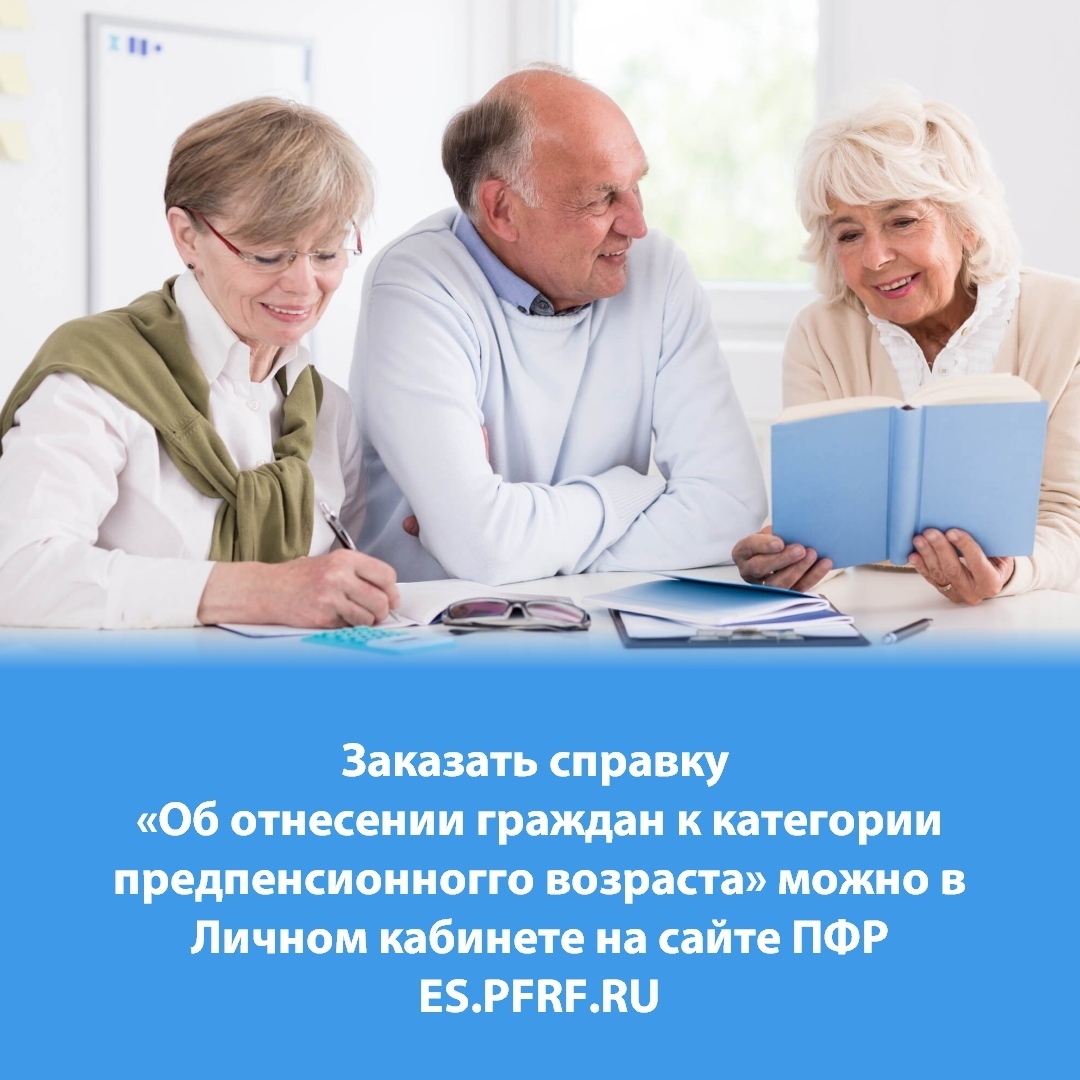 